	Spričevalo za delavce v sektorju mednarodnega prevoza   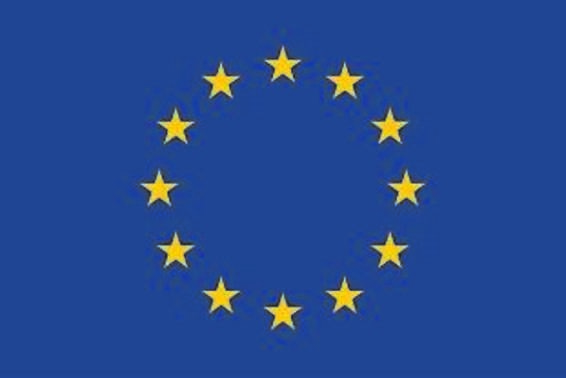 Potrjujemo, da oseba: Ime in priimek:      Datum rojstva:      Bivališče:      opravlja dejavnosti v mednarodnem prevozu kot * 	voznik težkega tovornega vozila  	voznik avtobusa  	član letalske posadke za javni prevoz  	vlakovodja  	član vlakovnega osebja  	preglednik vagonov  	poveljnik ladje/voditelj čolna  	član posadke plovila  	član cestne uprave  	voznik vozila za prevoz do devet oseb iz ene od navedenih kategorij oseb, ki je zaposlen pri istem delodajalcu in osebe prevaža na delovno mesto ali z njega, ter za opravljanje praznih voženj, povezanih s takimi prevozi * Označiti s križcem. Kraj, datum:      Za podjetje/urad/organizacijo (ime in podpis):